Rotary Club of Carleton Place  & Mississippi Mills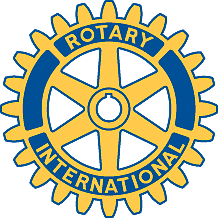    Bulletin: March 7, 2007                MEETING OF MARCH 6Fifteen members were present for a  business meeting that morphed into a fun evening. President Brenda started things off by reading a thank-you card from Jennifer Armstrong and also reported that her mother was recovering well and would soon be tackling a mountain of dirty dishes. She also read a request from the Carleton Place BIA that our Club once again participate in the spring clean-up campaign on April 23rd. It was agreed that we would repeat last year’s clean-up of the end of William Street at the start of the trail and do so on Saturday, April 21.Gordon reported that David K. has decided to stay as a member and see how his attendance goes. There were many nefarious suggestions from around the table as to how we might “help” David with his attendance, but the Secretary made a point of not listening so as not to be corrupted by the forces of evil that were clearly at work. Marion will speak to David re the possibility of attending on-line meetings. Bernie reported that he had written to Mr. McArthur advising him that the state of our general account makes it impossible to participate in any World Service projects at this time.  Bob thereupon disclosed that our general account was in better shape by $500 than he had previously thought but not enough to consider a World Service project.Debbie announced that 22 members and guests will be attending next Saturday’s bowling evening and attendees should pay her the $12 fee for bowling and pizza. Gordon tabled a revised ad for mushroom compost and it was decided that there should be free delivery within a 15km radius from the Carleton Place and old Almonte Town Halls. A $2 charge will apply to orders less than 10 bags delivered to the rest of Mississippi Mills and Beckwith Township. Allan M. responded to Gordon’s call for a leader for the deck project at Community Living. Work will start as soon as the ground is frost free. In the meantime a plan and materials list will be developed.After noting that the Club’s sponsorship of the Human Rights Gala Evening had been well publicized and the evening had been a great success, Gordon then proposed that the Club send a letter of support for the application that the Mills Community Support Corporation is submitting to Lanark County for funding of a 25-room addition to its Country Street Apartment complex for low-income seniors. If the proposal is successful The Mills will seek funding support from the Club (probably within the $1000 to $2000) range. The sending of such a letter was approved. And finally, Brenda announced that our March 20 meeting and dinner will be held in the boardroom of the Carleton Place and District Memorial Hospital where we will be guests of the hospital. . CLUB ACTIVITIES:Bowling night, March 10. Please arrive at 5:45.